БИЗНЕС-Концепция «Открытие собственного дела по предоставлению парикмахерских услуг»Для осуществления деятельности по предоставлению парикмахерских услуг необходимо зарегистрироваться в качестве:- индивидуального предпринимателя или- самозанятого гражданина2021 годШаг 1. Выбрать форму введения деятельностиОсуществлять деятельность в качестве: - Самозанятого гражданина*физическое лицо - использует налог на профессиональный доход- Индивидуального предпринимателя физическое лицо, зарегистрированное в установленном законом порядке и осуществляющее предпринимательскую деятельность без образования юридического лица. Субъект предпринимательской деятельности.Системы налогообложения: (ОСН, УСН (доходы), УСН (доходы - расходы), ПСН) * (в качестве самозанятого может быть зарегистрирован, как индивидуальный предприниматель, так и физическое лицо)! Рекомендуем осуществлять деятельность в качестве индивидуального предпринимателя)Шаг 2. - Зарегистрироваться:в качестве самозанятого гражданинаПостановка на учёт осуществляется в отделении ИФНС по месту постоянной регистрации такого гражданина, при этом он может подать заявление:- через мобильное приложение "Мой налог";- на сайте ФНС России; - через банк или портал госуслугилив качестве индивидуального предпринимателя Постановка на учёт осуществляется Едином центре регистрации, расположенном в Межрайонной ИФНС России № 9 по Орловской области, по адресу: г. Орел, ул. Герцена, 20, при этом гражданин может подать заявление через:центр «Мои документы»центр «Мой бизнес» (г. Орел, ул. Салтыкова-Щедрина, 34)зарегистрировать ИП онлайн, используя ЭЦП (с. 01.06.2021 на территории РФ стартовал пилотный проект ФНС России по выдаче ЭЦП на безвозмездной основе – бесплатно, необходимо только будет предоставить носитель ключевой информации, сертифицированный ФСТЭК России или ФСБ России.)ВАЖНО!!! при постановке на учет в качестве ИП, вместе с пакетом документов на регистрацию, необходимо представить уведомление на применение специального налогового режима (УСН или ПСН), в случае отсутствия такого уведомления налогоплательщик по умолчанию будет применять общую систему налогообложения.Заполнить заявление по форме Р21001:1. Выбрать код деятельности по ОКВЭД (Общероссийский классификатор видов экономической деятельности) -   96.02 Предоставление услуг парикмахерскими и салонами красотыВыбрать систему налогообложения:УСН  (Упрощённая система налогообложения)ПСН (Патентная система налогообложения)Рекомендуем выбрать УСН -доходы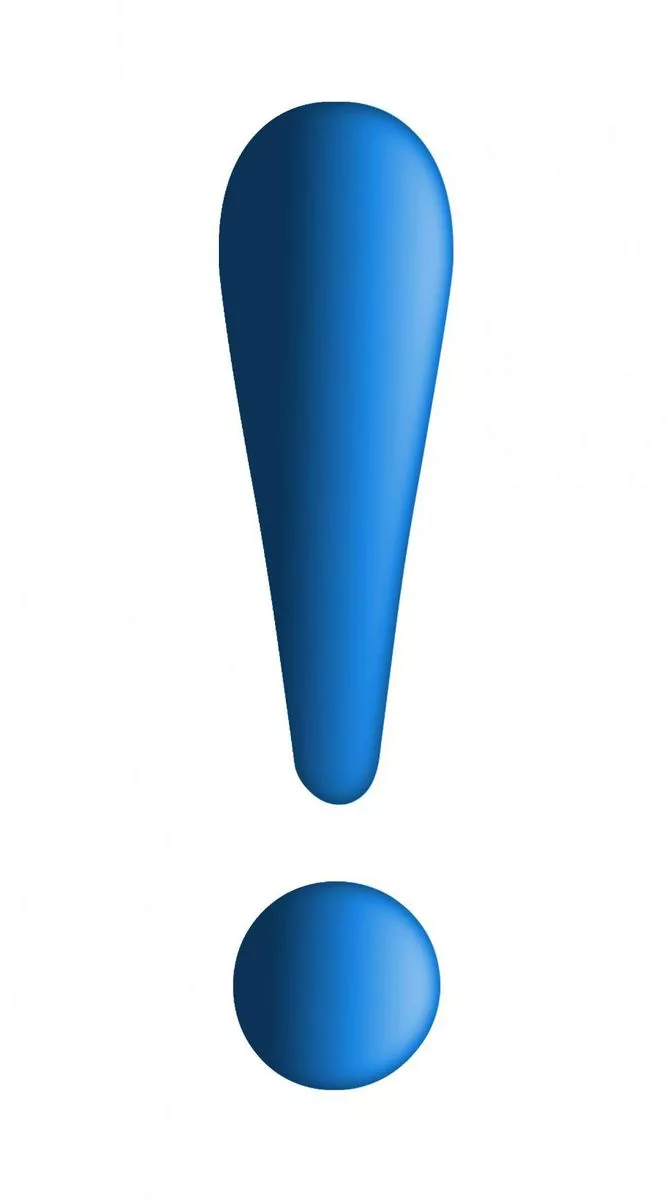 Заполнить заявление о постановке ИП в качестве налогоплательщика УСН по следующей форме:Форма заявления здесь: https://ip-vopros.ru/otkrytie-ip/zayavlenie-na-usnПредоставить копию основного документа, удостоверяющего личность (паспорт), заверенную нотариусом - 1 экземплярОплатить государственную пошлину за регистрацию ИП в размере 800 рублей и предоставить квитанцию.Возможные  варианты заполнения квитанции на оплату:	- заполнить бланк квитанции вручную (реквизиты на сайте ФНС: https://service.nalog.ru/ )или- воспользоваться специальным сервисом ФНС по формированию квитанции  (https://service.nalog.ru/payment/gp.html)Уплата госпошлиныУплата госпошлиныНачало формыТип налогоплательщика и вид расчетного документаНалогоплательщик: Физическое лицоРасчетный документ: Платежный документВид и сумма платежаКБК: 18210807010018001110i Вид платежа:* Государственная пошлина за регистрацию ИПi Наименование платежа:* i Тип платежа:* i Сумма платежа:* Конец формы!!! Срок регистрации ИП  - 3 дня!!! Примечание: После регистрации ИП ИФНС направляет на e-mail заявителя в электронном виде лист записи Единого государственного реестра индивидуальных предпринимателей по форме № Р60009 и свидетельство о постановке на учёт в налоговом органе (ИНН).Получить бумажные документы можно только по запросу заявителя в ИФНС или в центре «Мои документы».Поздравляем, теперь вы – индивидуальный предприниматель!Шаг 3. Выбрать место для осуществления предпринимательской деятельности и установить режим работыДля открытия парикмахерской необходимо найти нежилое помещение, в соответствии c санитарными требованиями. При выборе подходящего помещения стоит обратить внимание на месторасположение: - помещение должно находиться в месте с хорошей проходимостью и видимостью объекта;-  нахождение рядом, в пределах 300 м, так называемых «якорей» - источников трафика - остановок общественного транспорта, продуктовых магазинов, кафе, детских садов, школ и пр.Для узнаваемости заведения необходимо разработать и заказать вывеску парикмахерской 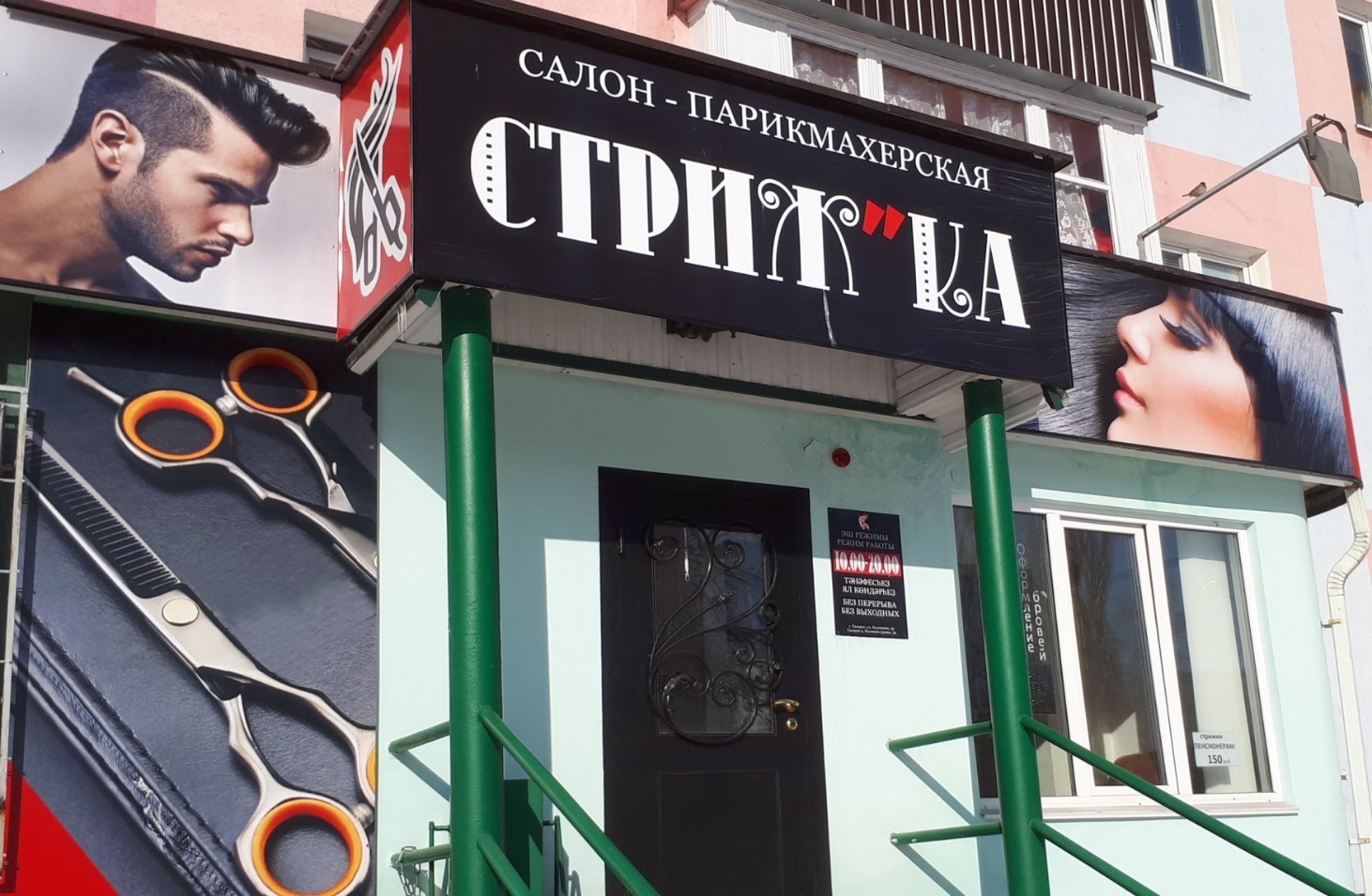 Указать режим работыТак как салон относится к сфере обслуживания, то возможно установление гибкого графика работы в зависимости от спроса. В последующем, при привлечении наемных  работников появится возможность  установления четкого графика работы, в том числе и в  выходные дни.Оформить уголок потребителяЗаконом «О защите прав потребителя» предусмотрено требование к размещению уголка потребителя на самом доступном месте.Уголок потребителя должен содержать информацию о работе заведения, сертификатах, лицензиях, ценах на услуги.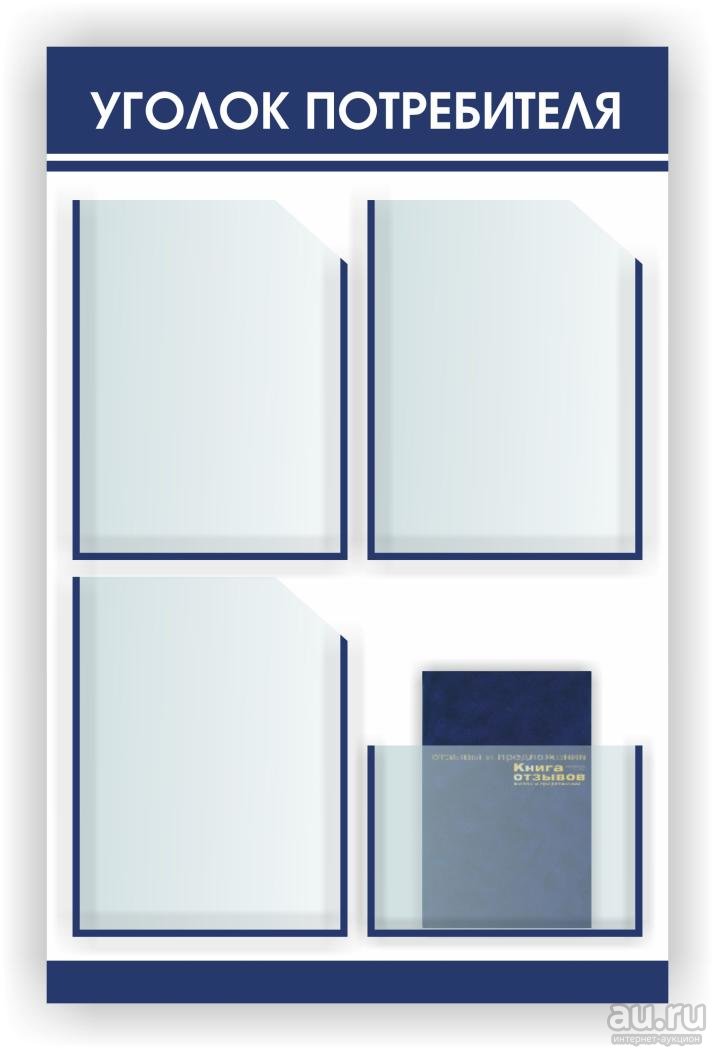 Шаг 4.Рассчитать затраты, необходимые для реализации проекта!!! Примечание: При необходимости Вы можете пройти обучение парикмахерскому делу в учебных заведениях.Шаг 5.Предусмотреть виды парикмахерских услуг для оказания населениюВ таблице приведены наиболее распространенные виды работ, их стоимость и планируемое количество выполнения в месяц(руб.) !!! Примечание:     В начале осуществления деятельности  целесообразно организовать рекламу:- распространение рекламных листовок         - организация  акций  - в будни с 10:00 до 12:00 посетителям салона оказывать услуги по сниженным  ценам ( студенты, пенсионеры, домохозяйки)        - выпуск красочных буклетов с примерами работ и ценами        - для закрепления лояльности клиентов к Вашему салону необходимо предоставлять постоянным клиентам скидки, дисконтные картыШаг 6.  Рассчитать перечень постоянных и переменных расходовШаг 7.  Расчет налоговых платежей в бюджет!!! Примечание:- Подробный расчет здесь: https://www.malyi-biznes.ru/servisy/raschet-usn/https://www.malyi-biznes.ru/sistemy/psn/- Все о налогах ИП здесь : https://www.regberry.ru/nalogooblozhenie/izmeneniya-dlya-ip-2020- Заполнение платежного документа здесь: https://service.nalog.ru/static/personal-data.html?svc=payment&from=%2Fpayment%2Fpayment.htmlФиксированные взносы ИП в год (справочно)      Руб.Расчет средней величины налоговых отчисленийруб./ месяцШаг 8. Финансовые результаты деятельноститыс. руб.Эффективность проекта ПРИЛОЖЕНИЕТребования контрольно-надзорных органов при предоставлении парикмахерских услуг.1. Классификация проверокПроверки принято делить на плановые и внеплановые. Плановые проверки проводятся не чаще одного раза в течение трёх лет.При плановой проверке назначается точная дата приезда контролирующих органов.График устанавливается заранее и публикуется на официальном сайте соответствующей государственной инстанции. Плановые проверки нацелены на регулирование соблюдения ИП норм законодательства и общепринятых правил безопасности.Внеплановые проверки осуществляются государственными инстанциями при получении жалобы на действия ИП, а также с целью контроля за выполнением оставленных ранее предписаний.Кроме этого, проверка может быть двух видов:выездная;документарная.Порядок осуществления данных проверок, их длительность и частота, правомочия и обязанности контролирующих органов закреплены в ФЗ № 294 от 26 декабря 2008 года. Процедура регулирования деятельности ИП налоговой инспекцией не попадает под действие данного федерального закона, потому как регламентируется положениями Налогового кодекса РФ.Подробнее о проверках здесь: https://urmozg.ru/biznes/kto-mozhet-proveryat-ip/2.	Санитарные требования к парикмахерскимПредприниматели самостоятельно подготавливают парикмахерскую к открытию в соответствии с санитарными правилами и перед началом работы уведомляют Управление Роспотребнадзора по Орловской области. 	В ходе проведения проверок осуществляется надзор за выполнением требований санитарного законодательства. Основными нормативным документом, в соответствии с которым осуществляется деятельность парикмахерских и салонов красоты является СанПиН 2.1.2.2631-10 «Санитарно-эпидемиологические требования к размещению, устройству, оборудованию, содержанию и режиму работы организаций коммунально-бытового назначения, оказывающих парикмахерские и косметические услуги». В ходе проведения проверок парикмахерских и салонов красоты чаще всего выявляются нарушения к содержанию помещений и  организации санитарно-гигиенического и противоэпидемического режимов, а именно нарушаются требования к:- организации проведению влажной уборки основных и вспомогательных помещений (наличие необходимого количества уборочного инвентаря, его хранение, график проведения генеральных уборок);- сбору остриженных волос (отсутствуют закрывающиеся совки);- хранению чистого белья (на открытых стеллажах, в открытом виде);- хранению личной и спец.одежды ( совместное хранение);- наличию 3-х комплектов рабочего инструментария у мастеров;- приготовлению дез. растворов; - организации медицинских осмотров работающего персонала, прохождение гигиенического обучения и др.№п/пНаименование позицииКол-во(ед.)Стоимость(руб.)1Парикмахерское кресло 118 0002Мойка парикмахерская124 0003Рабочее зеркало для парикмахера115 0004Лаборатория для парикмахера125 0005Тележка парикмахера17 0006Стул мастера15 0007Плойки23 0008Утюжок14 0009Фен215 00010Ножницы, расчески315 00011Средства для окрашивания15 00012Средства для мытья волос10 00013Средства для укладки волос (лаки, муссы, гели и т.д.)5 00014Рабочий инвентарь (фартуки, салфетки, фольга, швабра, совок, веник)15 00015Моющие средства2 00016Напольная вешалка13 00017Место для ожидания18 00018Кулер13 00019Вывеска16 00020Уголок потребителя12 00023Косметический ремонт помещения50 000ИТОГОИТОГО250 000№ п/пВид услугиРасчет для городаРасчет для городаРасчет для городаРасчет для  районовРасчет для  районовРасчет для  районов№ п/пВид услугиКол-во (ед.)Стоимость(руб.)Итого/ месяц (руб.)Кол-во (ед.)Стоимость (руб.)Итого/ месяц (руб.)1Стрижка модельная женская203006 000253007 5002Стрижка модельная мужская142503 500152003 0003Покраска женская в один тон 105005000103003 0004Покраска женская в один тон (длина)106006 00054002 0005Милирование5800  4 00056003 0006Брондирование51 5007 500215003 0007Колорирование 51 000  5 00038002 4008Химическая завивка 51 000  5 00057003 5009Укладка 15  400  6 000103003 000 10Укладка вечерняя5  800  4 00045002 00011Мытье головы 4050  2 0002030   600Итого  54 00033 000Перечень постоянных расходовСредне -месячные расходыСредне -месячные расходыПеречень постоянных расходовгородрайонЭлектроэнергия900600Услуги банка1 5001 500Телефон500500Реклама1 000500Водоснабжение1 500 1 000Отопление500500Вывоз ТБО 1 2001 000Аренда помещения4 0002 000Расход краски2 5001 500Одноразовые полотенца400200Фольга для мелирования250200Средства для мытья волос750500ИТОГО 15 000 10 000Вид налога                                   Как рассчитатьЕсли Вы индивидуальный предпринимательЕсли Вы индивидуальный предпринимательУСНПри объекте налогообложения «доходы» ставка составляет – 1%-6%При объекте налогообложения «доходы минус расходы» ставка составляет -5%-15%Для впервые зарегистрированных ИП может быть установлена налоговая ставка в размере - 0% на два года (налоговые каникулы)Индивидуальные предприниматели без работников могут уменьшить 100% налога на сумму уплаченных в налоговом периоде (квартале) фиксированных платежей за себя.ПатентУстановленный размер потенциально возможного к получению годового дохода* 6%  Расчет :в г. Липецке -  99 446 * 6% = 5 966,7в Измалковском районе - 99 446*0,6*6% = 3 580,0Для впервые зарегистрированных ИП может быть установлена налоговая ставка в размере - 0% на два года (налоговые каникулы)Если Вы самозанятый гражданинЕсли Вы самозанятый гражданинНПДСумма дохода*4% ( предусмотрен налоговый вычет 1% от суммы дохода, но не более 10 000 рублей)Вид взносаВид взносаСуммаСуммаВид взносаВид взносагородрайонФиксированный взнос в ПФР, уплачиваемый всеми ИП (с учетом ФФОМС) (32 448 руб. + 8 426 руб.)год40 87440 874Фиксированный взнос в ПФР, уплачиваемый всеми ИП (с учетом ФФОМС) (32 448 руб. + 8 426 руб.)месяц3 406,23 406,2Фиксированный взнос, доплачиваемый ИП, если годовой доход превышает 300 000 руб.(1% от годовой суммы дохода, превышающей 300 000 руб., но не более 227 136 руб.)Расчет (город): (54 000*12) - 300 000)*1% = (648 000 - 300 000)*1% = 3 480Расчет (район): (33 000*12) - 300 000)*1% = (396 000 - 300 000)*1% = 960год3 480 960Фиксированный взнос, доплачиваемый ИП, если годовой доход превышает 300 000 руб.(1% от годовой суммы дохода, превышающей 300 000 руб., но не более 227 136 руб.)Расчет (город): (54 000*12) - 300 000)*1% = (648 000 - 300 000)*1% = 3 480Расчет (район): (33 000*12) - 300 000)*1% = (396 000 - 300 000)*1% = 960месяц(290)(80)ИТОГО:год44 35441 834ИТОГО:месяц3 696,23 486,2Вид налогаГородГородРайонРайон                  - для ИП                  - для ИП                  - для ИП                  - для ИП                  - для ИППСНУСН 6% (доходы)ПСН УСН 6% (доходы)Сумма налога497,23 240298,31 980Сумма налога к оплате (уменьшенная на сумму страх. взносов)497,23 (не уменьшается)0,00298,3(не уменьшается)0,00Фиксированныевзносы ИП 3 696,23 696,23 486,23 486,2Налоги и взносы Всего:4 193,43 696,23 784,53 486,2Налог на профессиональный доход (НПД) – для самозанятых граждан 4%Налог на профессиональный доход (НПД) – для самозанятых граждан 4%Налог на профессиональный доход (НПД) – для самозанятых граждан 4%Налог на профессиональный доход (НПД) – для самозанятых граждан 4%Налог на профессиональный доход (НПД) – для самозанятых граждан 4%Сумма налога2 1602 1601 3201 320Налоговый вычет 1% (до 10 000 руб.)540540330330Итого НПД1 6201 620990990№ п/пНаименование показателейВеличина показателейВеличина показателейВеличина показателейВеличина показателейВеличина показателейВеличина показателей№ п/пНаименование показателейгородгородгородрайонрайонрайонПСНУСННПДПСН УСННПД1.Выручка от оказания услуг  (руб.)54 00054 00054 00033 00033 00033 0002.Себестоимость услуг19 193,418 696,216 62013 784,513 486,210 9602.1Постоянные расходы, (руб).15 00015 00015 00010 00010 00010 0002.2Налоги, взносы (руб).4 193,43 696,21 6203 784,53 486,29903Чистая прибыль, (руб). 34 806,635 303,837 38019 215,519 513,822 040№ п/пНаименование показателейВеличина показателейВеличина показателейВеличина показателейВеличина показателейВеличина показателейВеличина показателей№ п/пНаименование показателейгородгородгородрайонрайонрайонПСН УСННПДПСНУСННПД1.Затраты на реализацию проекта250 000250 000250 000250 000250 000250 0002.Среднемесячный доход54 00054 00054 00033 00033 00033 0003Среднемесячный расход19 193,418 696,216 62013 784,513 486,210 9604Чистая прибыль в месяц34 806,635 303,837 38019 215,519 513,822 0405Окупаемость проекта (п.1/п.4)         (мес.)7,1827,086,6913,0112,811,346Рентабельность проекта, (п.4/п.1)                            %13,914,115,07,687,88,8Наименование контролирующего органаЧто проверяютФНСуплата налоговпредставленная отчетностьИнспекция по труду(при наличии наемных работников)  графики отпусков  трудовые книжки трудоустроенных граждан   правильность оформления и факт наличия трудовых контрактов  графики выдачи заработной платы  штатное расписание персоналаРоспотребнадзор  площадь торгового помещения (при наличии)  соответствие материалов заявленному качеству и санитарным нормам   температурный режим   наличие вентиляции   вывески и прейскурант цен   наличие у персонала санитарных книжек и соответствующей униформыПожарная инспекция документацию ИП (например, наличие плана эвакуации, приказа о прохождении сотрудниками инструктажа о правилах противопожарной безопасности и т. д.)    состояние системы оповещения о пожаре    наличие и доступность аварийных выходов  соответствие плана эвакуации фактическому расположению помещения  техническое состояние офиса или торговой площади (например, степени огнеупорности материала, из которого сделаны стены, потолок)ПрокуратураПроверка органами прокуратуры осуществляется в случае поступления жалобы. Прокурор должен проверить информацию о наличии нарушения со стороны ИП и оформить письменный ответ на претензию в течение месяца. 